      Августовский свободный микрофон  клуба «Литературная гостиная» был установлен в «Шатре».  У Добрянских поэтов стало традицией проводить заседания в летнем кафе (около «Дома быта»).  Двадцати пяти клубовцам не омрачил радость встречи и проливной дождь, которому приспичило пролиться именно перед началом мероприятия. Звучали стихи и песни о лете и приближающейся осени, о любви и гражданской позиции авторов.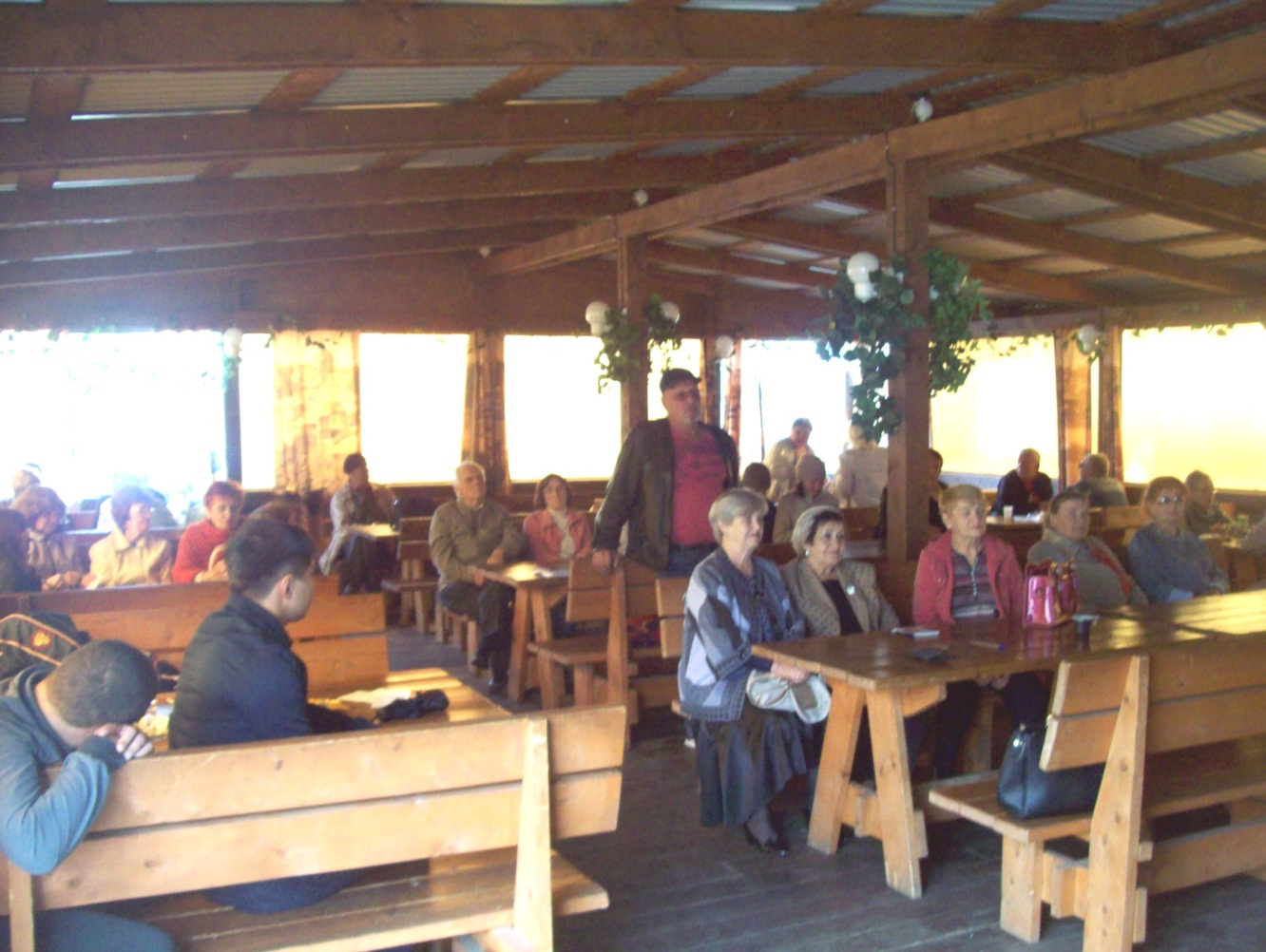    Анжелика Борисова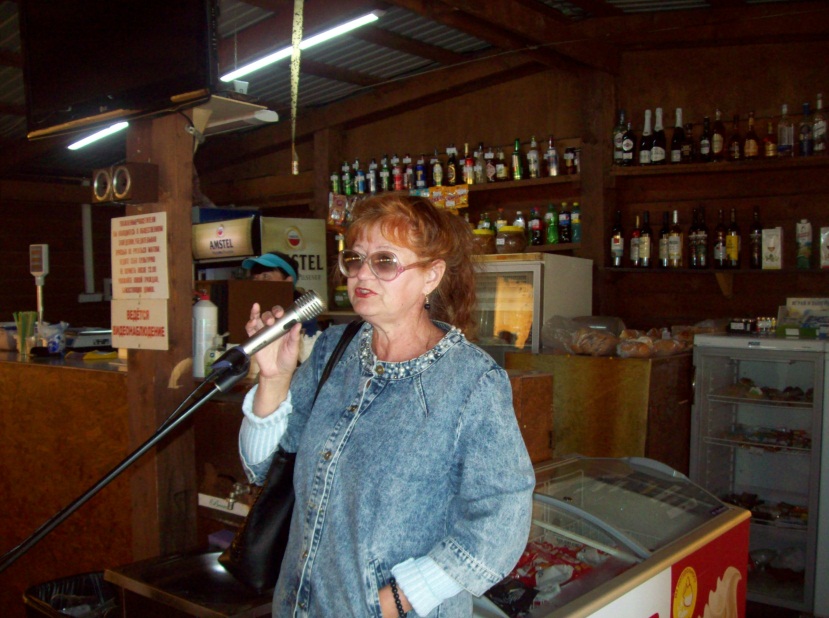 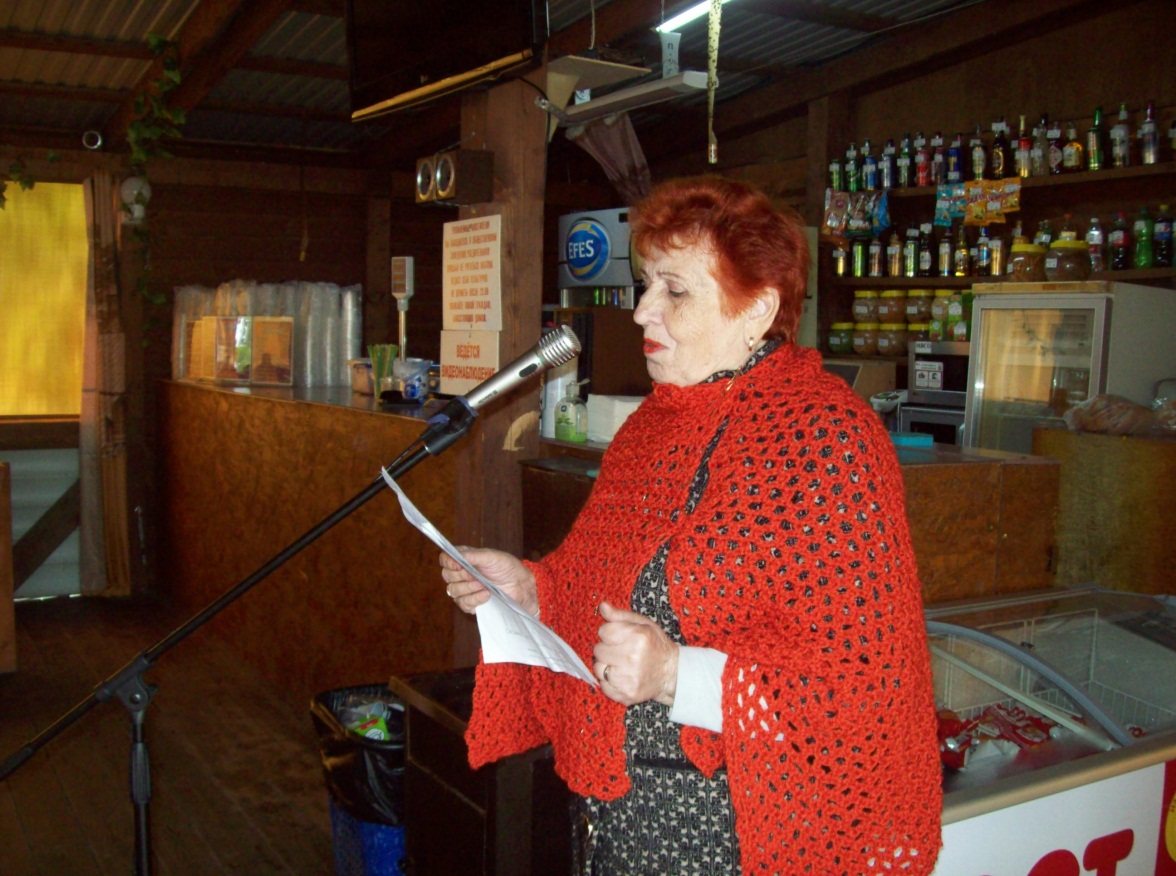 Татьяна Баталова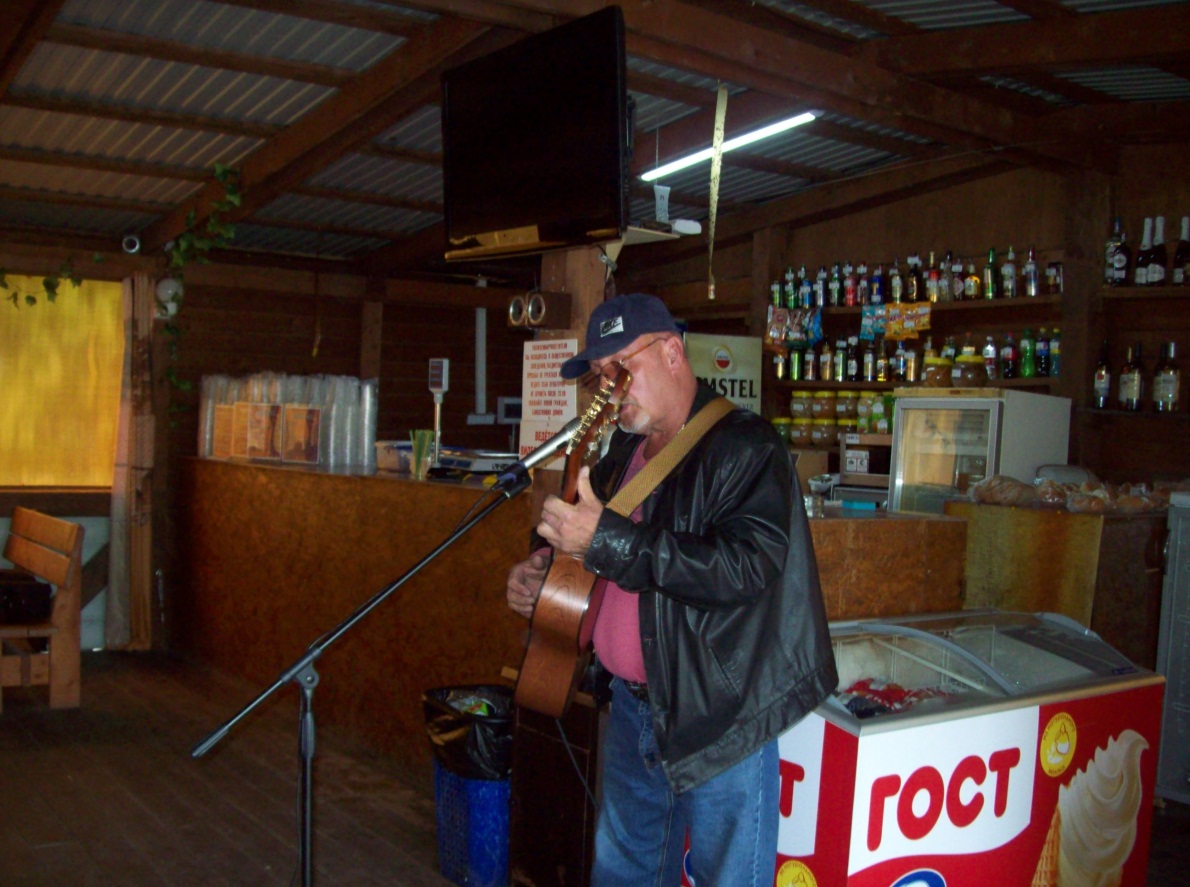 Анатолий  Антипьев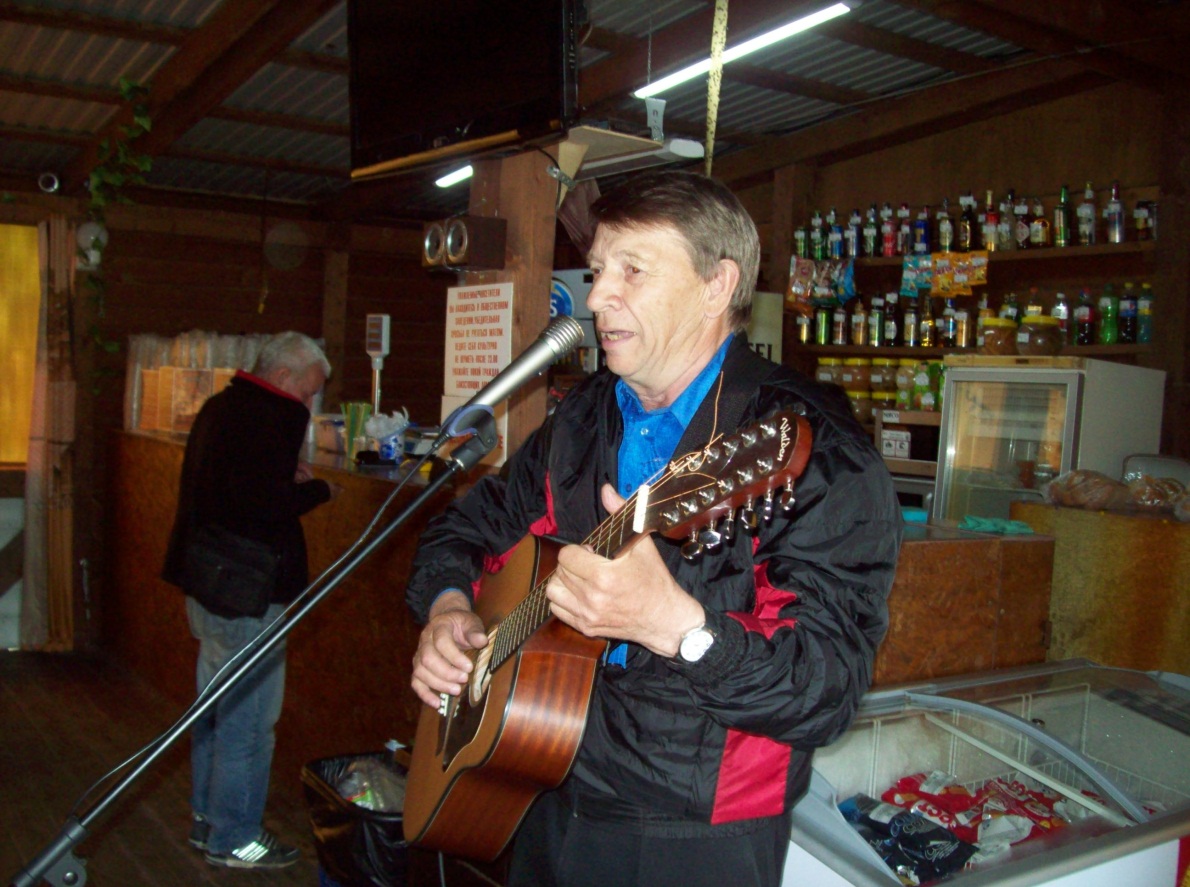 Владимир Спешилов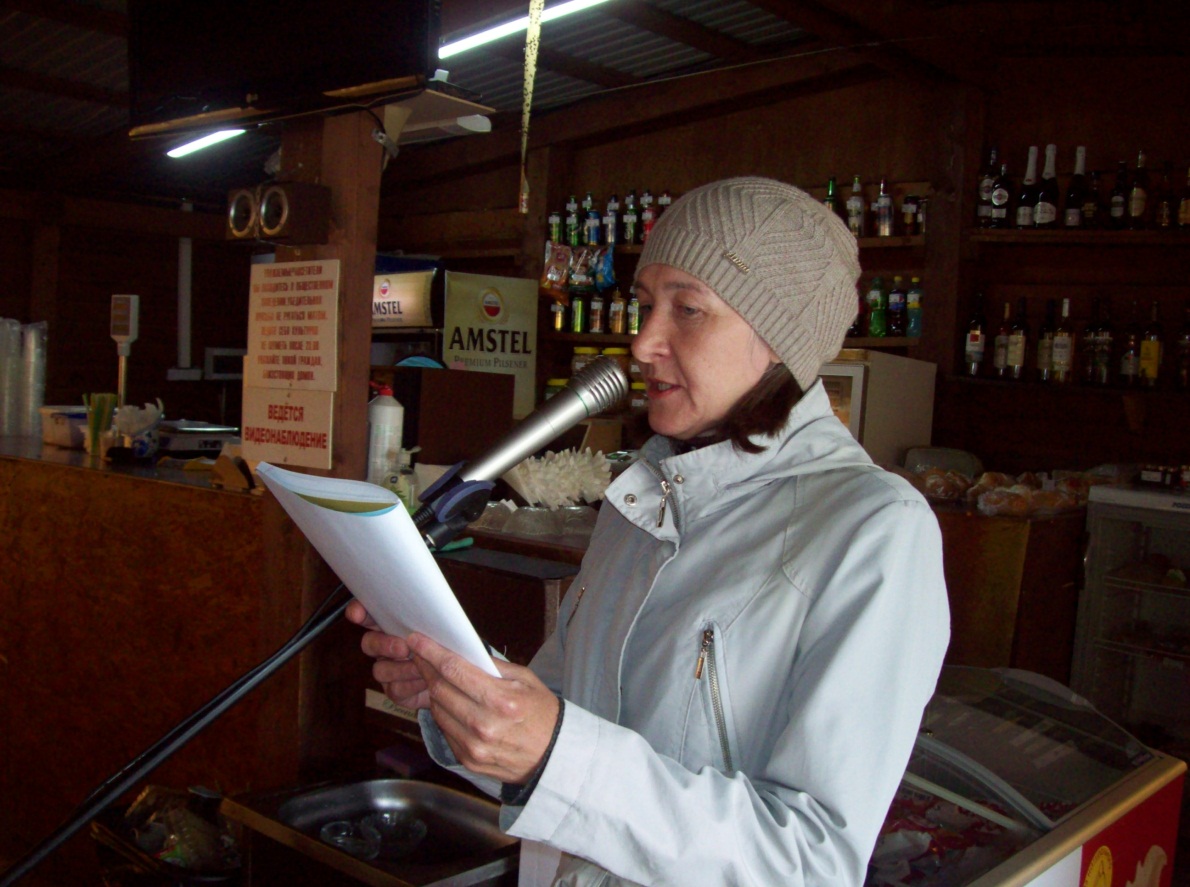 Татьяна Шуклина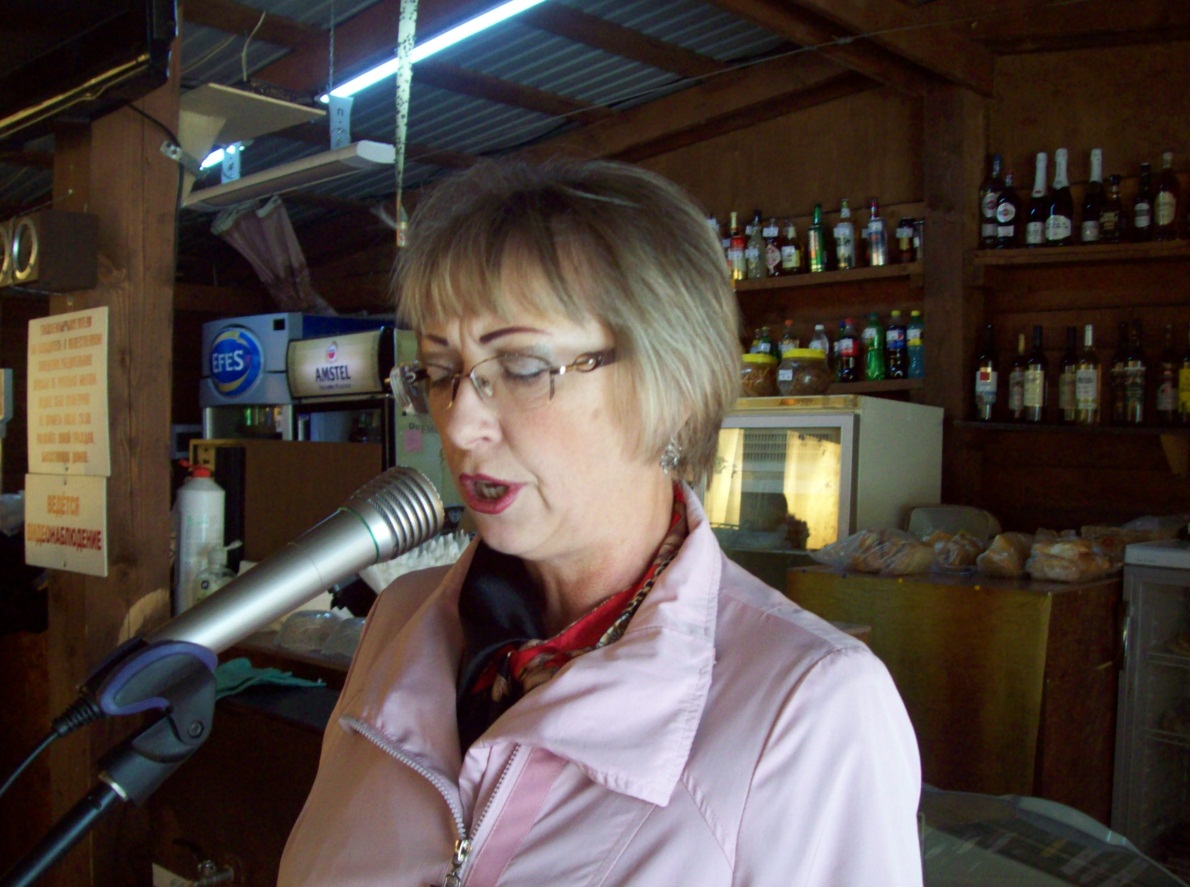 Едена Летова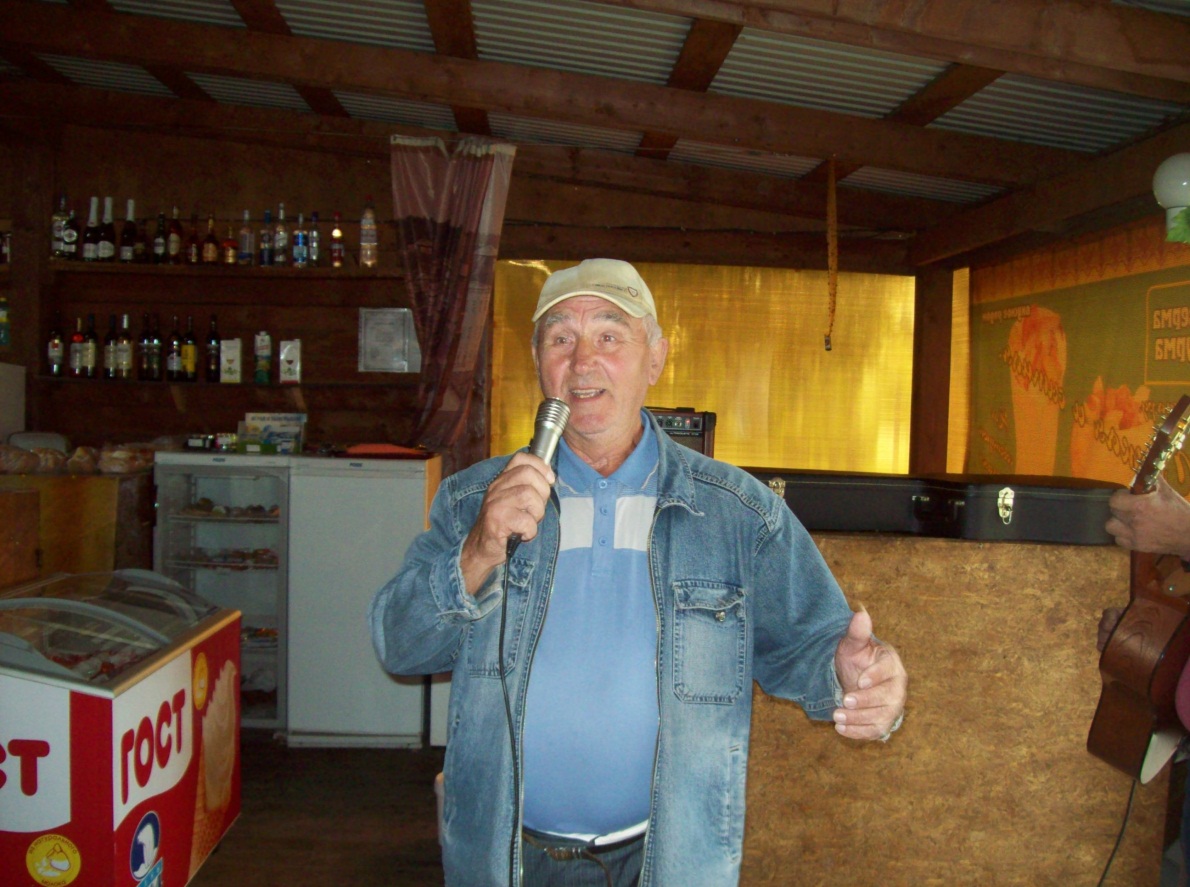 Виктор Пермяков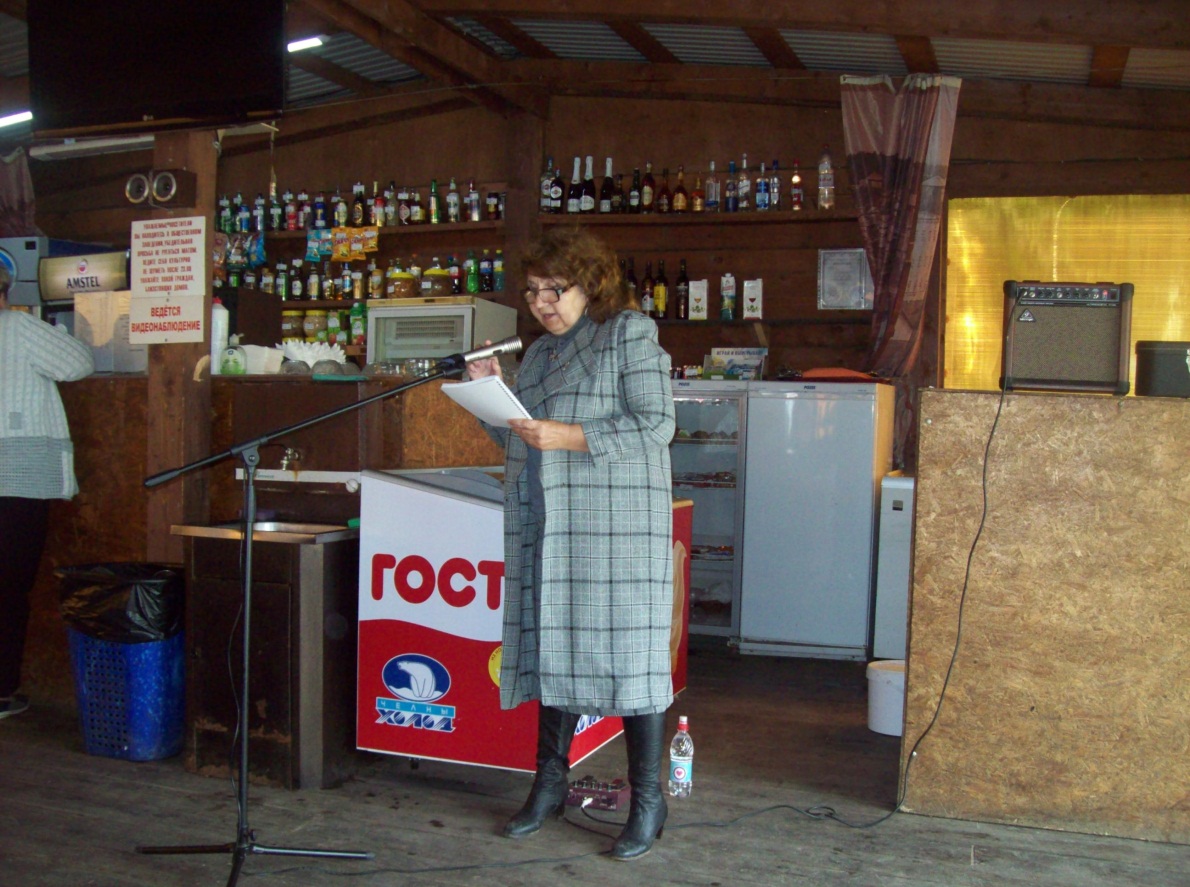 Валентина Филимонова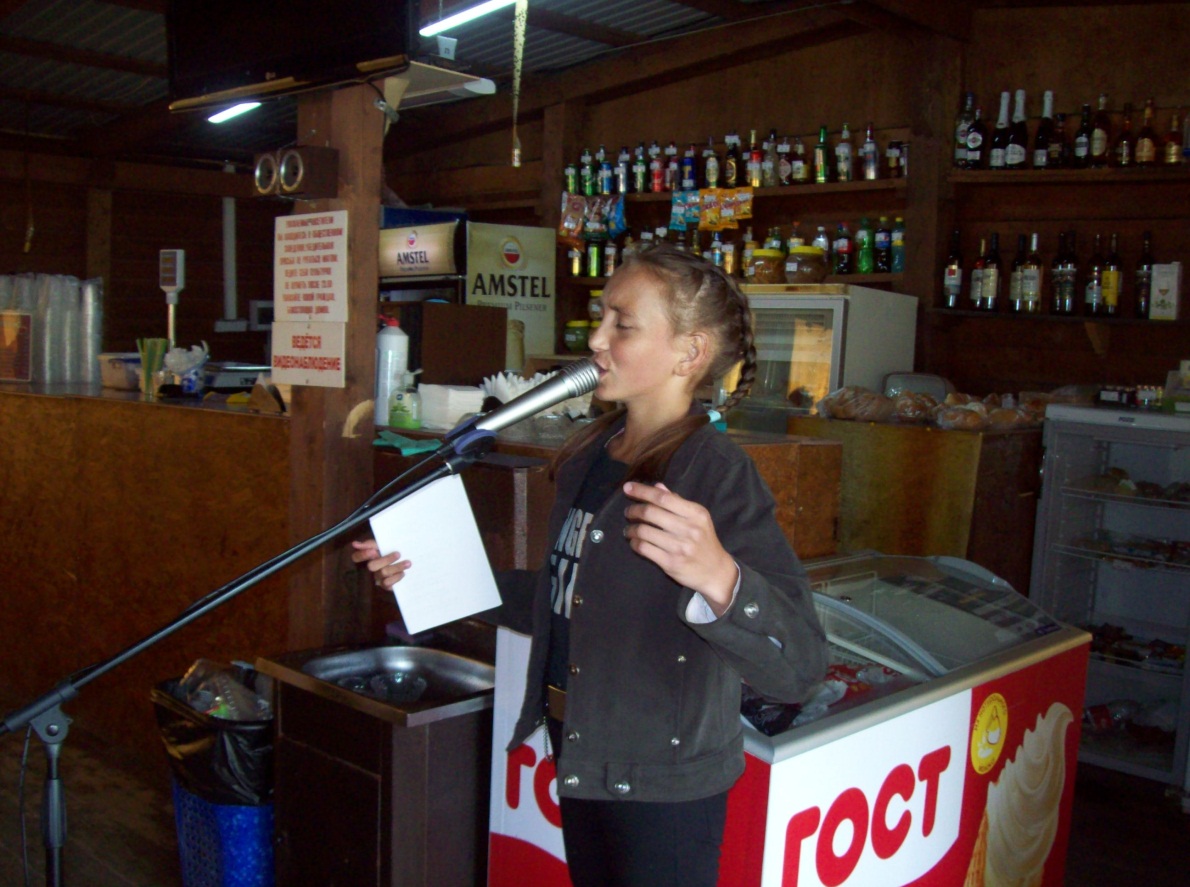 Лиза Пермякова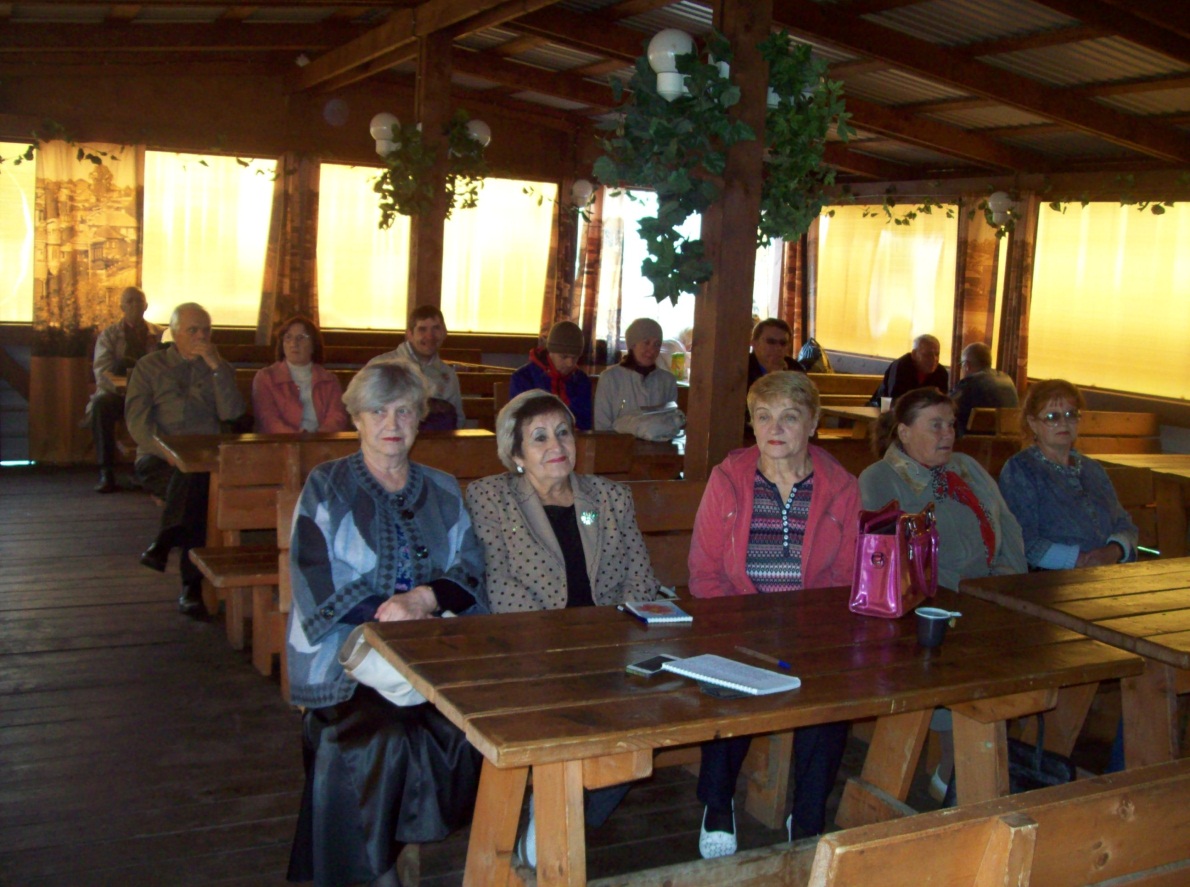 Г.Булковская, Р.Гумерова, Л.Чурсина, Н.Лелекова, А.Борисова.Задний план: Н.Арменинов, В.Воробьёв, Т.Снецкая, Р.Шуклин, Т.Шуклина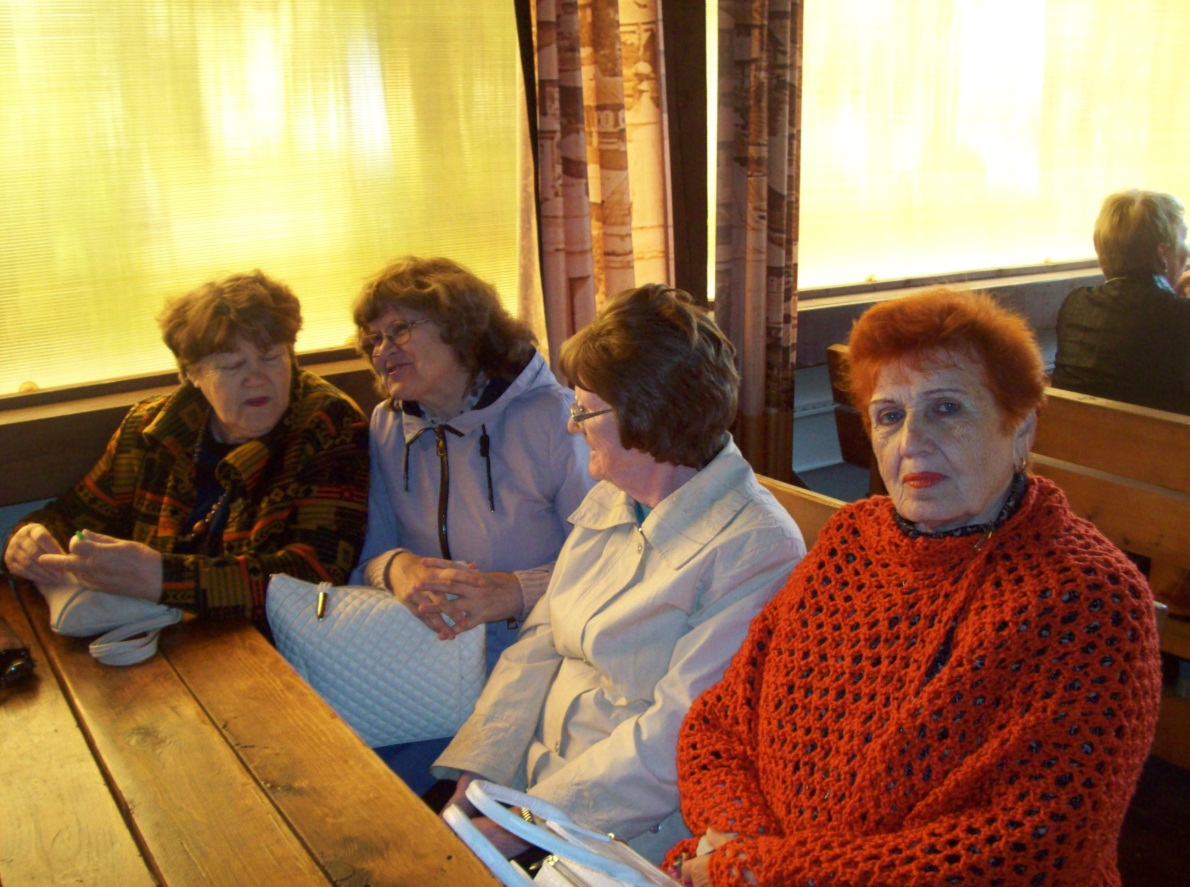 Т.Багута, Н.Плюснина, Т.Макурина, Т.Баталова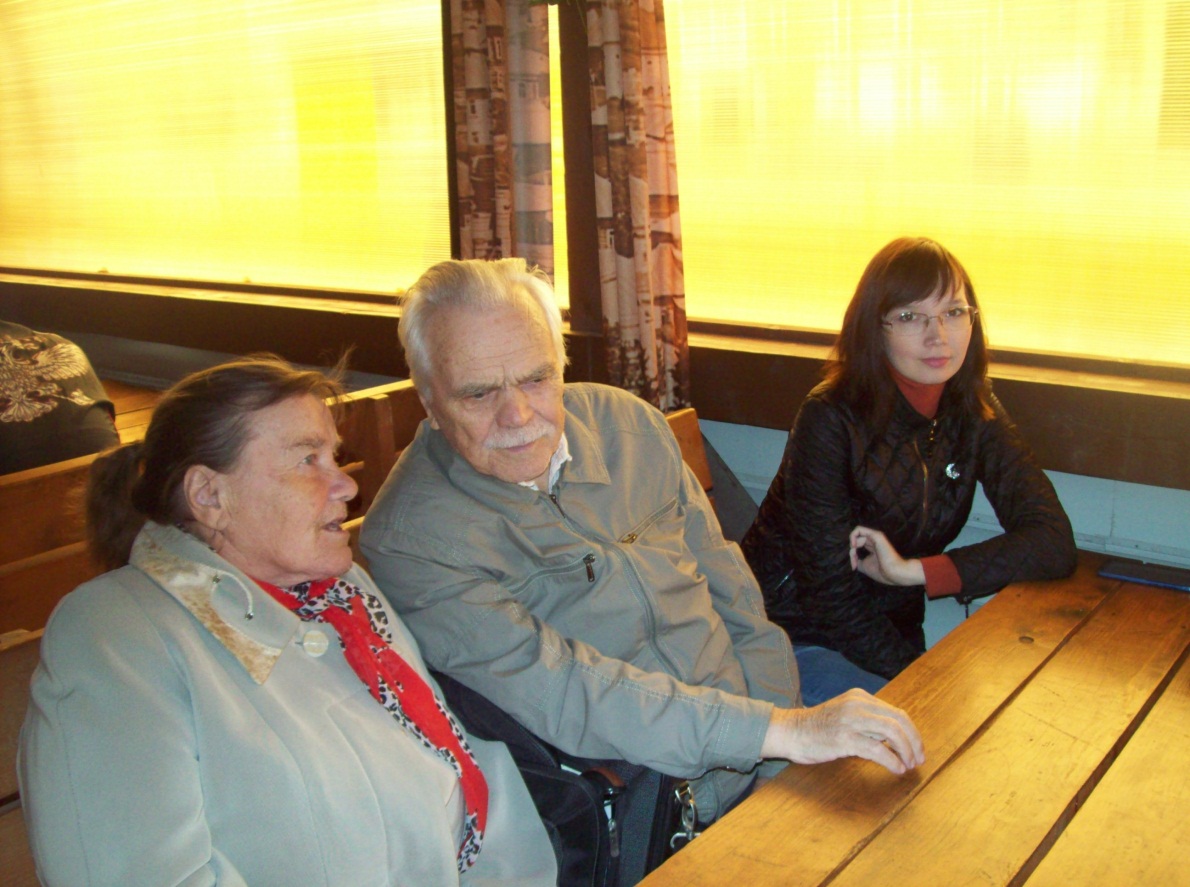 Н.Лелекова, В.Воробьёв, М.Первушина